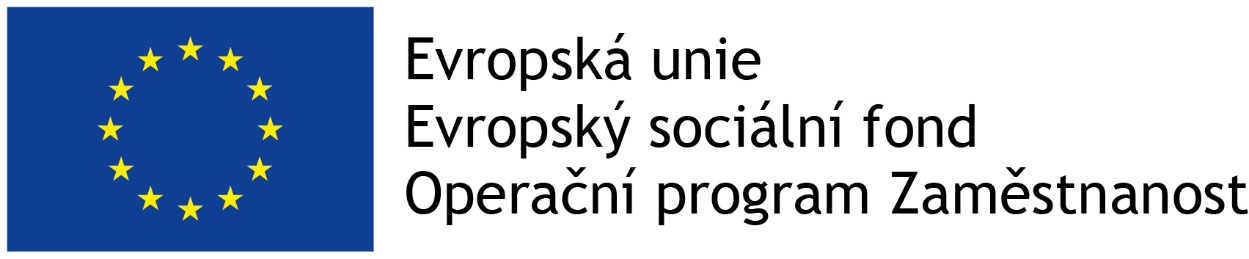 ONLINE sETKÁNÍ tuzemské platformyObecné informaceDne: 10. 6. 2021	Místo: Online programAktuality DiseminaceEvaluační šetření se stakeholderyUdržitelnost EIAktuality Prodloužení projektuČinnost EI týmů do 31. 12. 2021, ukončení projektu 30. 6. 2022Výstupy: Komplexní zprávu o zkušenosti s implementací ED a EI služeb v ČR a jejich cost-efektivitě, Analýza zahraničních zkušeností, Metodický materiál k výcviku/školení, aktualizovanou Metodiku časných intervencí a Závěrečnou evaluační zprávuExtra vzděláváníOpen Dialogue (2. Až 4. 6. 2021), individuální vzděláváníStáž ve ŠvýcarskuEvaluace, rekalkulace unit costsKonzultant (peer)Aktuální složení týmů:Plzeň: psychiatr (0,25), psycholog (0,75), sociální pracovník (1,0), zdravotní sestra (1,0) (nové výběrové řízení v Plzni na pozici psychologa)Praha: psycholog (1,0), sociální pracovník (2,0)Blansko: psychiatr (0,5), psycholog (0,5), sociální pracovník (1,0), zdravotní sestra (1,0)Vývoj klientůPočet klientů a RP rosteLeden 2021 bylo 15 klientů za měsícKvěten 2021 bylo 32 klientů za měsíc (Práh a LedovecOd ledna 2021 nastoupil PR specialista a rozšířily se PR aktivity (diseminace)14 klientů s monitorovacím listem a jsou stále v péči týmuMožné nově započítávat RP ke klientům (indikátor 800, původně 600 klientů a 200 RP)Zdroj klienta 4/2019–5/2021Jiná sociální služba (65x)Aktivita okolí (47x)Aktivita klienta (82x)Diseminace / PROnline reklama na vyhledávači Google (za období 14. 4. – 9. 6. 2021)1500 prokliků na web15 nových klientů (od 14.4.)Roznos letáků na Praze 86 nových klientů z letáků (od 14.4.2021)Lokálně vydané články ve všech regionechHttps://VIZDOM.cz/projekt/#napsali-o-nas1 nový klient (od 14.4.)Prezentace našich služeb v pořadu Diagnóza F (tým P8)Schémata – PRSchémata jsou vytvořená na základě podnětů z evaluačních šetření (Jak proces probíhá a pro koho je určenSchéma „Jak se poslední dobou cítíte?“Diskuze: Možné úpravy (1. Schéma)První věta není moc návodná, v jaké šíři se mám poslední dobou cítit?Případně „Jak Vám je?“Box uprostřed:„Nevím, možná se semnou něco děje“  „Velmi náročně, nezvládal jsem náročné situace“ Není to jako běžně“Box vpravo: „Nic moc“  „Netěší mě věci, které mě běžně těší“; „nezvládám situace, tak jak si přeji“Box uprostřed: „Mám občas obavy o moje duševní zdraví“; „Nejsem si jistý, jestli je moje duševní zdraví v pořádku“Zvládání dennodenního životaChybí celá oblast na ostatní diagnózy: deprese, úzkosti atd. Je to směřované jen na psychózuNedávat „10 min meditace“, ale odkázat na specifickou záložku na webu „opatruj se“Barevné odlišení – modrá = klid; růžová, fialová a červená = krize?? Jakou to má logiku?Uprostřed box by měl být fialový Aby to dávalo smysl designověZabývejme se obsahem – vizuál šel ruku v ruce s obsahemSchéma – Pro koho hledáte pomoc?Diskuze: možné úpravy (2. Schéma)„Občas první schůzka jen s Vámi“ – můžeme vynechat, je to zbytečná informace navícNahradit „Jak probíhá proces včasné intervence?“ za logo VIZDOM (ale logo je velice malé), z loga je to jasné o co jednáNejbližší plány těchto schématSociální sítě – FB, narovinuPlacená inzerce v novináchBude na webu VIZDOMu EvaluaceZavedení sběru RČ klientů VIZDOMIntervenční týmy mají od dubna 2021 za úkol zaznamenávat rodná čísla (RČ) klientůTýmy využívají novou verzi informovaného souhlasuÚprava proběhla kvůli potřebě využít data NZIS při evaluaci VIZDOMPředevším záznamy v registru hrazených zdravotních služebNapříklad informace o situaci klienta před zavedením a po zavedení intervence - srovnání hospitalizačních dní atp. A současně možnost ustanovení kontrolní skupiny (CDZ, AMB, PN)V současnosti probíhá příprava smlouvy umožňující výměnu dat mezi VIZDOM a ÚZISEvaluační šetření se stakeholderyStakeholder = diseminační kontakt (škola, úřad, poradna, AMB, HOSP...)První vlna sběru březen-květen 202125 individuálních telefonických rozhovorů v obvyklé délce 20-30 minutLimitace: Kvalitativní šetření, omezená reprezentativitaCílem první vlny je ověřit napojení ED/EI týmů na stávající systém péče a další relevantní subjekty, zmapovat obeznámenost se službou, získat informace o praktickém průběhu spolupráce a zpětnou vazbuDva základní tematické okruhyInformace o službě – Jak jste se o službě dozvěděl? Jaké informace máte?...Spolupráce se službou – Jak spolupráce probíhá v praxi? Jaké jsou benefity?...V červnu byl zahájen přepis první vlny rozhovorů, v průběhu léta bude k dispozici analýzaNa podzim proběhne druhá vlnaPrůběžná reflexe šetřeníPozitivní reakce od informované části respondentůVIZDOM často vnímán jako „nadstandardní služba vysoké kvality“, která pomáhá řešit náročné situace.Má až nezastupitelnou roli u některých klientů, přináší jasné benefity – včasná pomoc, flexibilita (terén, věk), lidský a partnerský přístup, přijetí, práce s rodinou.Připomínky především k propagaci-diseminaci.Podněty k diseminaci/včasné detekciPřibližně polovina respondentů nebyla kontaktována, nebo byla kontaktována s nižší intenzitou, žádný respondent neuvedl nadměrný kontakt ze strany VIZDOM týmu.Situaci může komplikovat personální fluktuace/omezené předávání informací mezi pracovníky a také pracovní vytíženost diseminačních kontaktů.Méně čitelné hlavní charakteristiky VIZDOM, projekt někdy splývá s „domovskou institucí“ (Práh a Ledovec).Omezená návodnost ve smyslu „pro koho?“, „jak to probíhá?“, „co mám udělat?“, „jaké je místo VIZDOM v systému služeb?“, a to i z pohledu odborníků. Jaké informace by (kteří) odborníci měli mít? Z praxe: Nezdravotník například ví, že „má zavolat“, nemá představu o cílové skupině. Zdravotník zná cílovou skupinu, ale například nemá představu o spolupráci s asertivním multidisciplin. Terén. Týmem.Omezené povědomí o problematice ARMS.Omezeně relevantní propagace především pro mladší populaci.Diskuze:První kontakt se stakeholdery je důležitý – dobré by bylo mít na to speciálního pracovníkaJe to takový recepční, ale musí mít velmi dobré zkušenosti (Ledovec), nemají s pracovníky dobré zkušenostiCDZ má dobré zkušenosti s tímto pracovníkem, který informuje stakeholdery o této nové službě (CDZ Plzeň)Metodika EIObsah Metodiky EIPokračují práce na Metodice EIIndikátor projektu, finalizace do 12/21Struktura metodiky:Tým včasné intervence (složení týmu, výcvik, spádová oblast)Cílová skupina (popis ARMS/FEP/V léčbě, postup určení CS)Diseminace (subjekty diseminace, specifické postupy)Včasné detekce (postupy ED, příznaky psychózy)Včasné intervence (principy, jednání s potenciálním klientem, specifické postupy dle CS, prostředí pro EI, individuální a krizové plánování, etické aspekty EI)Standardní situacePráce s rodinou (individualizovaná podpora, skup. Programy)Postupy implementace (výzvy, příklady dobré praxe, doporučení)Udržitelnost projektu ED/EI služebDosavadní průběh jednání s VZP:Předjednáno, aby EI týmy využívaly kódy CDZŽádost o doplnění kódů CDZ o specifické škályPANSS-6, DUP, CAARMSSignální kód Poskytnutí včasné intervencePřipraven registrační listOdbornosti: 305 (psychiatrie), 306 (dětská a dorostová psychiatrie), 350 (CDZ), 308 (návykové nemoci), 309 (sexuologie)Možnost jednání: rozšíření odborností o 914 (sestra pro péči v psychiatrii)PrahaV jednání možnost napojení na nově vznikající krizový tým FOKUSSchůzka s vedením fokusu proběhne dne 22. 6. 2021PlzeňProběhla schůzka EI týmu s CDZ PlzeňBlanskoFinancování psychiatrické sestry, psychiatrická sestra pod zdravotnickým zařízením Práhu (výkony v celém kraji)Kódování psychiatrickou sestrou za úhradu nejenom signálně? Možnost placení výkonu zdravotních sester v rámci komunitních multidisciplinárních týmů (dle Standardu CDZ)?Diskuze:Co je důležité předjednat?Pojišťovny mají problém zaplatit více zdravotníků, když je výjezd. Proplatí 2, ale systémy to mohou vyhazovat a vysvětlovat, proč se to stalo. Zdůraznit, že jsou tyto intervence multipersonální, nejen o jednom člověku.Problémy s dopravou – vlastní auto, ale zaplatí jen cestu jednomu zdravotníkovi, ve skutečnosti to mohou být 2–3 lidí, kteří mají výjezdEkonomická alokace ze strany projektu by byla možná, ale VZP se chce řídit podle struktury kódů, která již je předjednaná a využívaná v CDZProjekt VIZDOM bude dělat rekalkulaci jednotkových nákladů, bude možné toto poskytnout pojišťovněPsychiatrická sestra nemůže pracovat samostatně, jsou tam výkony, které indikuje psychiatr, výkony psychiatrické sestry musí mít návaznost na psychiatraV Práhu psychiatrická sestra bude mít působnost v celém kraji, když to spadá pod zdravotnické zařízeníPlzeň – společná schůzka EI týmu a management CDZ Plzeň, na níž řešili fungování EI a CDZ v PlzniMají zájem o fúzi, CDZ a VIZDOM tým jsou na sebe úzce navázány, CDZ již nyní předává klienty EI týmuCDZ může jen jedna organizace může vést (v nové novele)Otázkou udržitelnosti je, jak EI specializaci posílit, aby nebyla vázána pouze na 4 konkrétní pracovníky, kteří v rámci projektu VIZDOM prošli rozsáhlým výcvikem (jak posílit nové pracovníky, jak je zaškolit) - Přidat do metodiky akreditované kurzyKdyž jede na výjezd tým, projdou kombinace pracovníku (sestra a lékař), neprojdou dvě stejné profese (2 lékaři; 2 sestry)Zapsala: Marie Kuklová